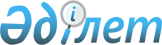 Об утверждении перечня персональных данных, необходимого и достаточного для выполнения осуществляемых задачПриказ Министра культуры и информации Республики Казахстан от 29 августа 2013 года № 211. Зарегистрирован в Министерстве юстиции Республики Казахстан 2 октября 2013 года № 8757      Сноска. В заголовок приказа внесено изменение на казахском языке, текст на русском языке не меняется, в соответствии с приказом Министра культуры и спорта РК от 27.06.2016 № 182 (вводится в действие по истечении десяти календарных дней после его первого официального опубликования).      Примечание РЦПИ!

      Порядок введения в действие приказа см. п.4

      В соответствии с подпунктом 1) пункта 2 статьи 25 Закона Республики Казахстан от 21 мая 2013 года «О персональных данных и их защите» ПРИКАЗЫВАЮ:



      1. Утвердить прилагаемый перечень персональных данных, необходимый и достаточный для выполнения осуществляемых задач.



      2. Управлению кадровой службы Министерства культуры и информации Республики Казахстан обеспечить:



      1) государственную регистрацию настоящего приказа в Министерстве юстиции Республики Казахстан;



      2) в установленном порядке официальное опубликование настоящего приказа;



      3) размещение настоящего приказа на интернет-ресурсе Министерства культуры и информации Республики Казахстан.



      3. Контроль за исполнением приказа возложить на Ответственного секретаря Министерства культуры и спорта Республики Казахстан.

      Сноска. Пункт 3 в редакции приказа Министра культуры и спорта РК от 27.06.2016 № 182 (вводится в действие по истечении десяти календарных дней после его первого официального опубликования).



      4. Настоящий приказ вводится в действие с 25 ноября 2013 года и подлежит официальному опубликованию.      Министр                                    М. Кул-Мухаммед

Утвержден               

приказом Министра культуры и    

информации Республики Казахстан  

от 29 августа 2013 года № 211  

        Перечень персональных данных, необходимый и достаточный

                для выполнения осуществляемых задач      Сноска. В заголовок внесено изменение на казахском языке, текст на русском языке не меняется, в соответствии с приказом Министра культуры и спорта РК от 27.06.2016 № 182 (вводится в действие по истечении десяти календарных дней после его первого официального опубликования).      Сноска. Перечень с изменением, внесенным приказом Министра культуры и спорта РК от 27.06.2016 № 182 (вводится в действие по истечении десяти календарных дней после его первого официального опубликования).
					© 2012. РГП на ПХВ «Институт законодательства и правовой информации Республики Казахстан» Министерства юстиции Республики Казахстан
				№

п/пНаименование персональных данных1.Ксерокопии документов, удостоверяющих личность и имеющих фотографию

владельца в личном деле2.Фамилия, имя, отчество (при его наличии)3.Сведения о смене фамилии, имени, отчества (при его наличии)4.Транскрипция фамилии и имени5.Подпись6.Данные о рождении: дата рождения, место рождения7.Расовая и национальная принадлежность8.Пол9.Сведения о семейном положении (состояние в браке, данные

свидетельства о заключении или расторжении брака, фамилия, имя,

отчество супруги (а), данные документа удостоверяющего личность

супруги (а), степень родства, фамилии, имена, отчества и даты

рождения других членов семьи, иждивенцев, наличие детей и их возраст)10.Данные свидетельства об усыновлении ребенка11.Данные документа удостоверяющего личность: наименование документа,

номер документа, дата выдачи документа, срок действия документа,

орган, выдавший документ12.Сведения о причинах недействительности, утраты, уничтожения

документов, удостоверяющих личность13.Данные о гражданстве: гражданство (прежнее гражданство), дата

приобретения гражданства Республики Казахстан, дата утраты

гражданства Республики Казахстан, основания утраты гражданства

Республики Казахстан, дата восстановления в гражданстве Республики

Казахстан, основания восстановления в гражданстве Республики

Казахстан14.Данные о трудовой деятельности на текущее время (данные о трудовой

деятельности на текущее время с полным указанием должности,

структурного подразделения, организации и ее наименования, общий и

непрерывный стаж работы, адреса и телефоны, а также реквизиты других

организаций с полным наименованием занимаемых ранее в них должностей

и времени работы в этих организациях)15.Адрес места жительства, дата регистрации по месту жительства или по

месту прибывания16.Адрес электронной почты17.Номера контактных телефонов18.Наименование и юридический адрес места работы (учебы)19.Характеристика20.Индивидуальный идентификационный номер (ИИН)21.Сведения о номере, серии и дате выдачи трудовой книжки и записей в

ней22.Портретное изображение (оцифрованная фотография)23.Сведения, указанные в оригиналах и копиях распоряжений по личному

составу и материалах к ним24.Сведения о государственных и ведомственных наградах, почетных

званиях, поощрениях (в том числе наименование или название награды,

звания или поощрения, дата и вид нормативного акта о награждении или

дата поощрения)25.Материалы по аттестации26.Материалы по внутренним служебным расследованиям27.Медицинские заключения установленной формы об отсутствии заболевания28.Сведения о временной нетрудоспособности29.Сведение об имуществе, переданного в доверительное управление30.Сведения об образовании, квалификации и о наличии специальных знаний

или специальной подготовки (серия, номер, дата выдачи диплома,

свидетельства, аттестата или другого документа об окончании

образовательного учреждения, в том числе наименование и

местоположение образовательного учреждения, факультет или отделение,

квалификация и специальность по окончании образовательного

учреждения, ученая степень, ученое звание, владение иностранными

языками)31.Сведения о повышении квалификации и переподготовке (серия, номер,

дата выдачи документа о повышении квалификации или о переподготовке,

наименование и местоположение образовательного учреждения,

квалификация и специальность по окончании образовательного

учреждения)32.Сведения о заработной плате: данные по окладу, надбавкам, налогам33.Сведения о воинском учете военнообязанных лиц, подлежащих призыву на

военную службу (серия, номер, дата выдачи, наименование органа,

выдавшего военный билет, военно-учетная специальность, воинское

звание, данные о принятии/снятии с учета)34.Сведения о наличии (отсутствии) судимости35.Сведения о привлечении к административной, дисциплинарной

ответственности36.Сведения о наличии счета в карточной базе банка37.Содержание и реквизиты служебного контракта, гражданско-правового

договора38.Сведения о социальных льготах и о социальном статусе (серия, номер,

дата выдачи, наименование органа, выдавшего документ, являющимся

основанием для представления льгот и статуса)